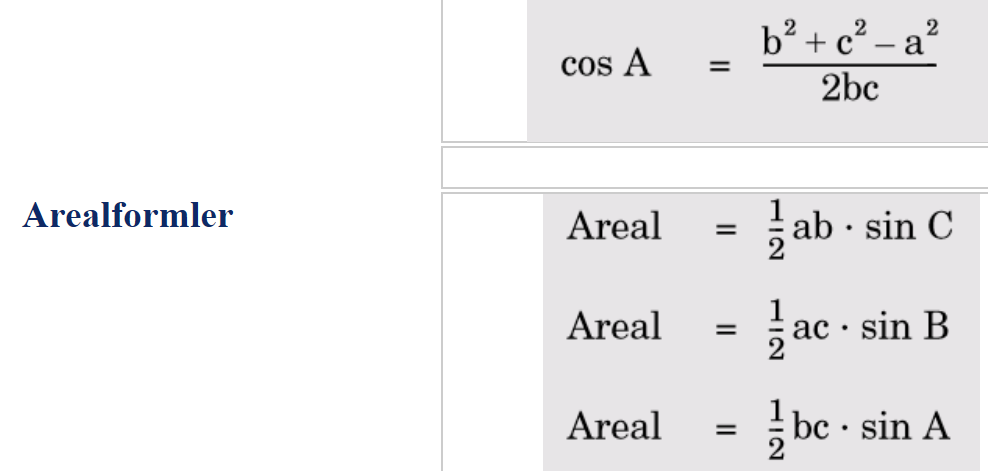 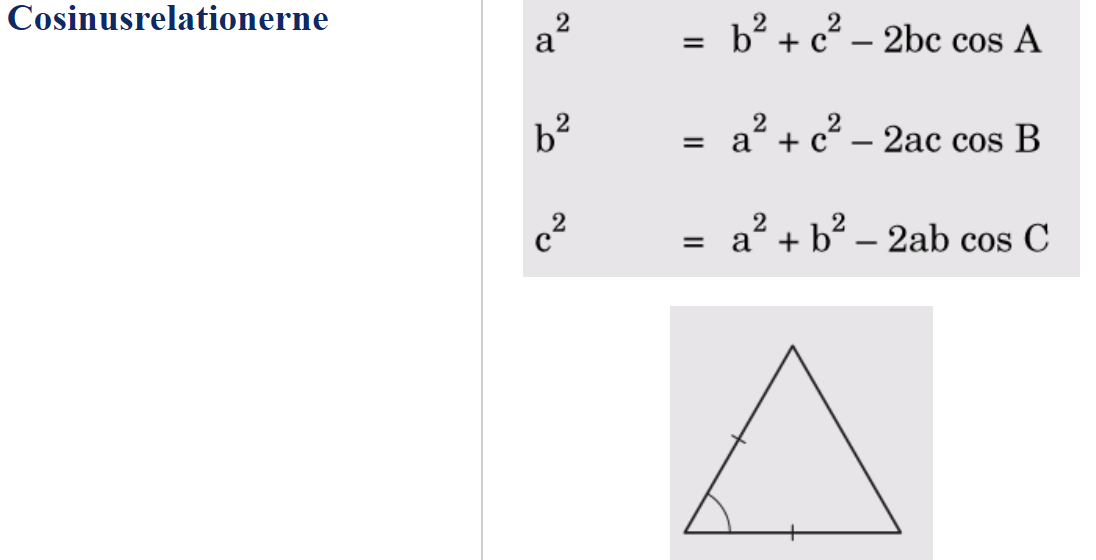 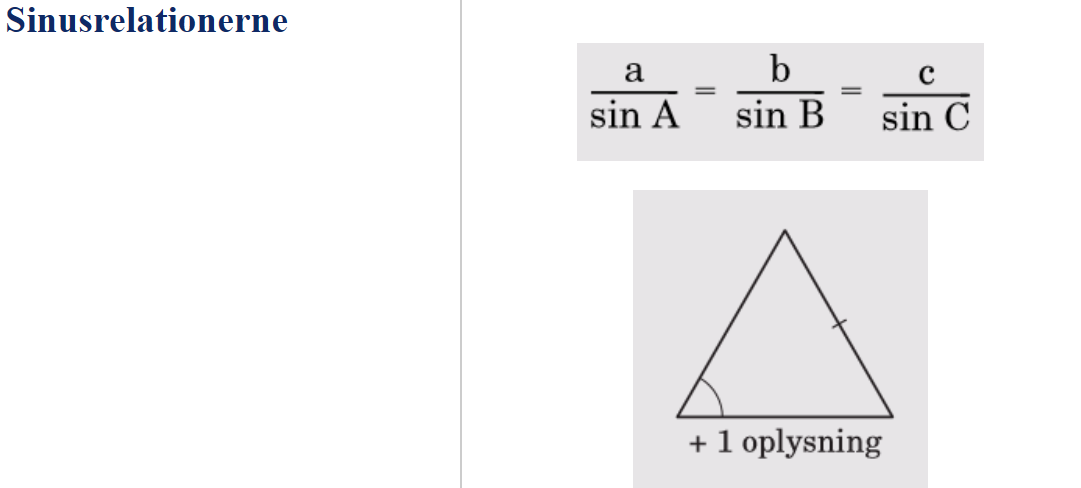 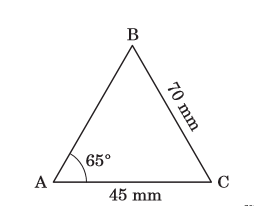 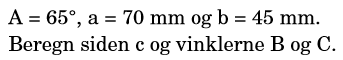 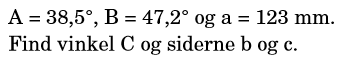 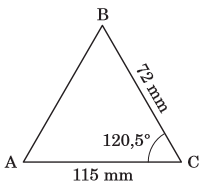 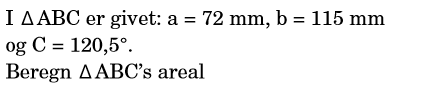 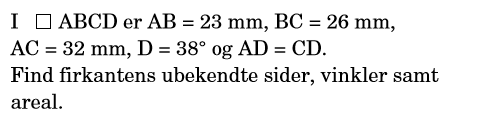 Ekstraopgave: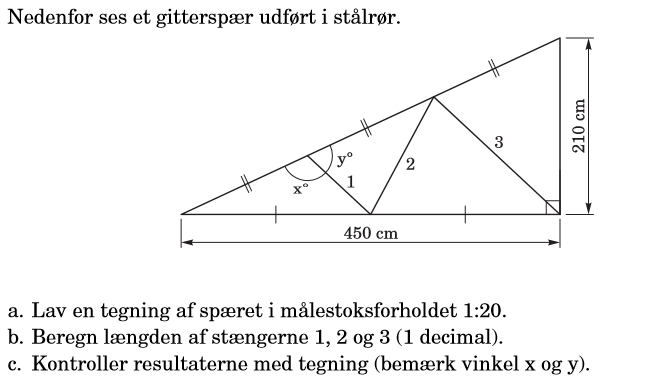 Tegning.